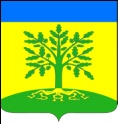 АДМИНИСТРАЦИЯ МАЛАМИНСКОГО СЕЛЬСКОГО ПОСЕЛЕНИЯ УСПЕНСКОГО РАЙОНАПОСТАНОВЛЕНИЕ02.12.2021					                                                       №  65с. МаламиноОб утверждении Положения о предоставлении лицом,поступающим на должность руководителя муниципального учреждения, а также руководителем муниципального учреждения сведений о своих доходах, расходах, об имуществе и обязательствах имущественного характера и о доходах, об имуществе и обязательствах имущественного характера своих супруга (супруги) и несовершеннолетних детейВ соответствии с  Федеральным законом от 25 декабря 2008 года №273-Ф3 «О противодействии коррупции», Указом Президента Российской Федерации от 8 июля 2013 года № 613 «Вопросы противодействия коррупции», Указами Президента Российской Федерации от 18 мая 2009 года № 559 «О представлении гражданами, претендующими на замещение должностей федеральной государственной службы, и федеральными государственными служащими сведений о доходах, об имуществе и обязательствах имущественного характера», Указом Президента Российской Федерации от 10 декабря 2020 года № 778 «О мерах по реализации отдельных положений Федерального закона «О цифровых финансовых активах, цифровой валюте и о внесении изменений в отдельные законодательные акты Российской Федерации», руководствуясь на основании постановления Правительства Российской Федерации от 13 марта 2013 года № 207 «Об утверждении Правил проверки достоверности и полноты сведений о доходах, об имуществе и обязательствах имущественного характера, представляемых гражданами, претендующими на замещение должностей руководителей федеральных государственных учреждений, и лицами, замещающими эти должности» п о с т а н о в л я ю:1.Утвердить Положение о предоставления лицом, поступающим на должность руководителя муниципального учреждения, а также руководителем муниципального учреждения сведений о своих доходах, расходах, об имуществе и обязательствах имущественного характера и о доходах, об имуществе и обязательствах имущественного характера своих супруга (супруги) и несовершеннолетних детей (прилагается).2.Обнародовать настоящее постановление в соответствии с уставом Маламинского сельского поселения Успенского района и разместить на официальном сайте администрации Маламинского сельского поселения Успенского района в сети Интернет.3.Контроль за выполнением настоящего постановлением оставляю за собой.4.Постановление вступает в силу со дня его официального обнародования.Глава Маламинского сельского поселения Успенского района			                            А.Н. БулановПроект подготовлен и внесен:Ведущий специалист администрацииМаламинского сельского поселенияУспенского района							       Г.Н.Халяпина  Приложение кпостановлению администрации Маламинского сельского                    поселенияУспенского районаот _______________ № ______ПОЛОЖЕНИЕо предоставлении лицом, поступающим на должность руководителя муниципального учреждения, а также руководителем муниципального учреждения сведений о своих доходах, расходах, об имуществе и обязательствах имущественного характера и о доходах, об имуществе и обязательствах имущественного характера своих супруга (супруги) и несовершеннолетних детей.	1.  Настоящие Положение  о предоставлении лицом, поступающим на должность руководителя муниципального учреждения, а также руководителем муниципального учреждения сведений о своих доходах, расходах, об имуществе и обязательствах имущественного характера и о доходах, об имуществе и обязательствах имущественного характера своих супруга (супруги) и несовершеннолетних детей (далее – Положение) определяет представления лицом, поступающим на работу на должность руководителя муниципального учреждения в муниципальное учреждение сведений о своих доходах, расходах, об имуществе и обязательствах имущественного характера и о доходах, об имуществе и обязательствах имущественного характера своих супруга (супруги) и несовершеннолетних детей.2.Сведения о доходах, расходах, об имуществе и обязательствах имущественного характера предоставляются по утвержденной Указом Президента Российской Федерации форме справки, заполненной с использованием специального программного обеспечения "Справки БК", размещенного на официальном сайте Президента Российской Федерации, ссылка на который также размещается на официальном сайте федеральной государственной информационной системы в области государственной службы в информационно-телекоммуникационной сети «Интернет»:а) сведения о доходах, об имуществе и обязательствах имущественного характера представляются гражданами, претендующими на замещение должностей руководителей муниципальных учреждений;б) сведения о доходах, расходах, об имуществе и обязательствах имущественного характера представляются замещающими должности руководителей муниципальных учреждений - ежегодно не позднее 30 апреля года, следующего за отчетным.3.Лицо, поступающее на должность руководителя муниципального учреждения, при поступлении на работу представляет:а) сведения о своих доходах, полученных от всех источников (включая доходы по прежнему месту работы или месту замещения выборной должности, пенсии, пособия и иные выплаты) за календарный год, предшествующий году подачи документов для поступления на работу на должность руководителя муниципального учреждения, а также сведения об имуществе, принадлежащем ему на праве собственности, и о своих обязательствах имущественного характера по состоянию на 1-е число месяца, предшествующего месяцу подачи документов для поступления на работу на должность руководителя муниципального учреждения;б) сведения о доходах супруга (супруги) и несовершеннолетних детей, полученных от всех источников (включая заработную плату, пенсии, пособия и иные выплаты) за календарный год, предшествующий году подачи лицом документов для поступления на работу на должность руководителя муниципального учреждения, а также сведения об имуществе, принадлежащем им на праве собственности, и об их обязательствах имущественного характера по состоянию на 1-е число месяца, предшествующего месяцу подачи документов для поступления на работу на должность руководителя муниципального учреждения.4.Лицо замещающее должность руководителя муниципального учреждения предоставляет ежегодно:а) сведения о своих доходах, полученных за отчетный период                         (с 1 января по 31 декабря) от всех источников (включая денежное содержание, пенсии, пособия, иные выплаты), а также сведения об имуществе, принадлежащем ему на праве собственности, и о своих обязательствах имущественного характера по состоянию на конец отчетного периода;б) сведения о доходах супруги (супруга) и несовершеннолетних детей, полученных за отчетный период (с 1 января по 31 декабря) от всех источников (включая заработную плату, пенсии, пособия, иные выплаты), а также сведения об имуществе, принадлежащем им на праве собственности, и об их обязательствах имущественного характера по состоянию на конец отчетного периода;в) сведения о своих расходах, а также о расходах своих супруги (супруга) и несовершеннолетних детей по каждой сделке по приобретению земельного участка, другого объекта недвижимости, транспортного средства, ценных бумаг, акций (долей участия, паев в уставных (складочных) капиталах организаций), цифровых финансовых активов, цифровой валюты, совершенной им, его супругой (супругом) и (или) несовершеннолетними детьми в течении календарного года, предшествующего году предоставления сведений (далее – отчетный период),   если общая сумм таких сделок превышает общий доход данного лица и его супруги (супруга) за три последних года, предшествующих отчетному периоду, и об источниках получения средств, за счет которых совершены эти сделки.    5.Сведения о доходах, расходах, об имуществе и обязательствах имущественного характера представляются в структурное подразделение, уполномоченное работодателем. 6. В случае если руководитель муниципального учреждения обнаружил, что в представленных им сведениях о доходах, расходах, об имуществе и обязательствах имущественного характера не отражены или не полностью отражены какие-либо сведения либо имеются ошибки, он вправе представить уточненные сведения в течение одного месяца после окончания срока, указанного в подпункте «б» пункта  2 настоящего Положения.7. В случае если лицо, поступающее на должность руководителя муниципального учреждения, обнаружило, что в представленных им сведениях о доходах, об имуществе и обязательствах имущественного характера не отражены или не полностью отражены какие-либо сведения либо имеются ошибки, оно вправе представить уточненные сведения в течение одного месяца со дня представления сведений в соответствии с подпунктом «а» пункта 2 настоящего Положения.8.Сведения о доходах, расходах, об имуществе и обязательствах имущественного характера, представляемые в соответствии с настоящим Положением лицом, претендующим на замещение должности  руководителя муниципального учреждения, а также лицом замещающим должность руководителя муниципального учреждения являются сведениями конфиденциального характера, если федеральными законами они не  отнесены к сведениям, составляющим государственную или иную охраняемую федеральными законами тайну.9. Не допускается использование сведений о доходах, расходах, об имуществе и обязательствах имущественного характера, представляемых лицом, претендующим на замещение должности руководителя муниципального учреждения, а также лицом замещающих должность руководителя муниципального учреждения для установления либо определения их платежеспособности и платежеспособности их супруг (супругов) и несовершеннолетних детей, для сбора в прямой или косвенной форме пожертвований (взносов) в фонды общественных объединений либо религиозных или иных организаций, а также в пользу физических лиц.10. Муниципальные служащие, в должностные обязанности которых входит работа со сведениями о доходах, расходах, об имуществе и обязательствах имущественного характера, виновные в их разглашении или использовании в целях, не предусмотренных законодательством Российской Федерации, несут ответственность в соответствии с законодательством Российской Федерации.11. Сведения о доходах, об имуществе и обязательствах имущественного характера, представленные руководителем муниципального учреждения, размещаются в информационно-телекоммуникационной сети "Интернет" на официальном сайте администрации Маламинского сельского поселения Успенского района.12. Непредставление или предоставление заведомо недостоверных или неполных сведений о доходах, об имуществе и обязательствах имущественного характера лицом, поступающим на должность руководителя муниципального учреждения, а также руководителем муниципального учреждения влечет за собой последствия, предусмотренные Федеральным законом от 25 декабря 2008 года № 273-ФЗ «О противодействии коррупции».Ведущий специалист администрацииМаламинского сельского поселенияУспенского района							       Г.Н.Халяпина  